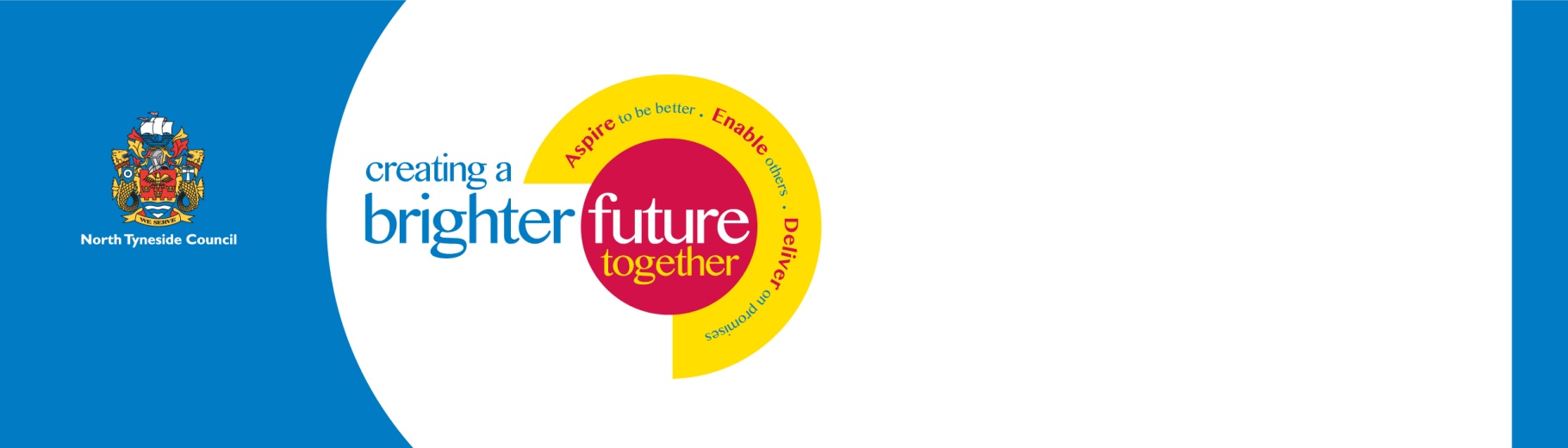 Job DescriptionFor HRU use onlyRef:DirectorateEnvironment and Leisure Section/LocationCultural Services, Sport and LeisureAny worksite within North TynesidePost TitleLeisure AssistantPermanent/Temp21hrs permanentGradeGrade 5Responsible toAssistant ManagerResponsible forn/aJob PurposeJob PurposeTo supervise and ensure the safety of public and staff in and around the swimming pool and Contours health suite.To ensure the safety of public and staff with regard to using equipment.Ensure acceptable levels of hygiene are maintained in all areas at all times.Ensure all tasks are performed in accordance with schedule, and to statutory regulations and council practice/policy.To supervise and ensure the safety of public and staff in and around the swimming pool and Contours health suite.To ensure the safety of public and staff with regard to using equipment.Ensure acceptable levels of hygiene are maintained in all areas at all times.Ensure all tasks are performed in accordance with schedule, and to statutory regulations and council practice/policy.Job ContentJob ContentTo provide an efficient and friendly service while working as part of a team as well as own initiative.To supervise members of the public using swimming pools.Carry out cleaning and maintenance inspections as directed by management.Carry out other duties associated with the job as directed by the management team.To provide an efficient and friendly service while working as part of a team as well as own initiative.To supervise members of the public using swimming pools.Carry out cleaning and maintenance inspections as directed by management.Carry out other duties associated with the job as directed by the management team.Performance standardsPerformance standardsAdhere to statutory regulations.Provide a clean and safe environment for public and other staff members.Training for RLSS and First Aid is carried out on a regular basis.Have excellent customer care skills.Adhere to statutory regulations.Provide a clean and safe environment for public and other staff members.Training for RLSS and First Aid is carried out on a regular basis.Have excellent customer care skills.Working conditionsWorking conditionsWorking as part of a team.Involves weekend and evening work.Can involve working in areas of high heat and humidity.Working as part of a team.Involves weekend and evening work.Can involve working in areas of high heat and humidity.